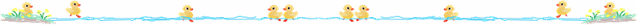 臺南市南區樂齡學習中心111年度第一期「樂齡成長班」報名表請沿虛線撕下並留存- - - - - - - - - - - - - - - - - - - - - - - - - - - - - - - - - - - - 臺南市南區樂齡學習中心-課表及防疫宣導日新成長班1.學員須施打COVID-19疫苗兩劑含以上，未施打疫苗者須出示快篩證明。2.防疫期間請配合學校測量體溫並記錄填寫及手部消毒，如有發燒症狀(額溫超過37度/耳溫超過38度)一律不得進入校園，並請盡快就醫。3.上課時間學員若有需求可自行配戴口罩，但若有咳嗽症狀無論是否過敏皆須戴口罩。4.各班上課前及下課後安排值日生教室打掃及使用漂白水消毒後15分鐘再用清水清理(地板、桌椅及門把)。姓  名性 別□ 男  □女電  話手 機住  址教育程度□碩、博士□大學 □大專 □高中職 □國中 □國小 □其他□碩、博士□大學 □大專 □高中職 □國中 □國小 □其他□碩、博士□大學 □大專 □高中職 □國中 □國小 □其他年  資樂齡學習年資：_______年樂齡學習年資：_______年樂齡學習年資：_______年職  業□家管 □退休 □工 □公職 □商 □其他(                  )□家管 □退休 □工 □公職 □商 □其他(                  )□家管 □退休 □工 □公職 □商 □其他(                  )年齡出生日期:民國_____年□55-59歲 □60-64歲 □65-69歲 □70-74歲 □75-79歲 □80歲以上出生日期:民國_____年□55-59歲 □60-64歲 □65-69歲 □70-74歲 □75-79歲 □80歲以上出生日期:民國_____年□55-59歲 □60-64歲 □65-69歲 □70-74歲 □75-79歲 □80歲以上參與其他活動□老人會 □長青學苑 □關懷據點 □無 □其他(                )□老人會 □長青學苑 □關懷據點 □無 □其他(                )□老人會 □長青學苑 □關懷據點 □無 □其他(                )緊急連絡人資料姓    名：                 關   係：家裡電話：                 手   機：姓    名：                 關   係：家裡電話：                 手   機：姓    名：                 關   係：家裡電話：                 手   機：防疫調查疫苗施打日期:第一劑________、第二劑________、第三劑________ □未施打近期有無外地出遊紀錄(近1~3月)  □有(地點:            )□無疫苗施打日期:第一劑________、第二劑________、第三劑________ □未施打近期有無外地出遊紀錄(近1~3月)  □有(地點:            )□無疫苗施打日期:第一劑________、第二劑________、第三劑________ □未施打近期有無外地出遊紀錄(近1~3月)  □有(地點:            )□無備註※請將報名表填妥後繳交喜樹國小(總務處)或日新國小(教務處)。※本報名表僅作學術用途不另作他用，敬請放心填寫。※疫情期間課程如有異動另行通知。※請將報名表填妥後繳交喜樹國小(總務處)或日新國小(教務處)。※本報名表僅作學術用途不另作他用，敬請放心填寫。※疫情期間課程如有異動另行通知。※請將報名表填妥後繳交喜樹國小(總務處)或日新國小(教務處)。※本報名表僅作學術用途不另作他用，敬請放心填寫。※疫情期間課程如有異動另行通知。地點：日新國小/共學樓(臺南市南區金華路一段473號)     時間：下午14:00-16:00地點：日新國小/共學樓(臺南市南區金華路一段473號)     時間：下午14:00-16:00地點：日新國小/共學樓(臺南市南區金華路一段473號)     時間：下午14:00-16:00地點：日新國小/共學樓(臺南市南區金華路一段473號)     時間：下午14:00-16:00地點：日新國小/共學樓(臺南市南區金華路一段473號)     時間：下午14:00-16:00地點：日新國小/共學樓(臺南市南區金華路一段473號)     時間：下午14:00-16:00次別日 期主題教學內容講師備註104/06(三)樂齡好生活動動手—手作艾草條樂齡專業規劃師李莉莉老師招收上限20人。204/13(三)樂齡體適能越來越靈活—大家來玩抗力球樂齡專業規劃師謝秀足老師招收上限20人。304/20(三)活化大腦腦力激盪—創意遊戲一般樂齡講師李如相老師招收上限20人。404/27(三)活化記憶力記憶力訓練—五感體驗一般樂齡講師李如相老師招收上限20人。